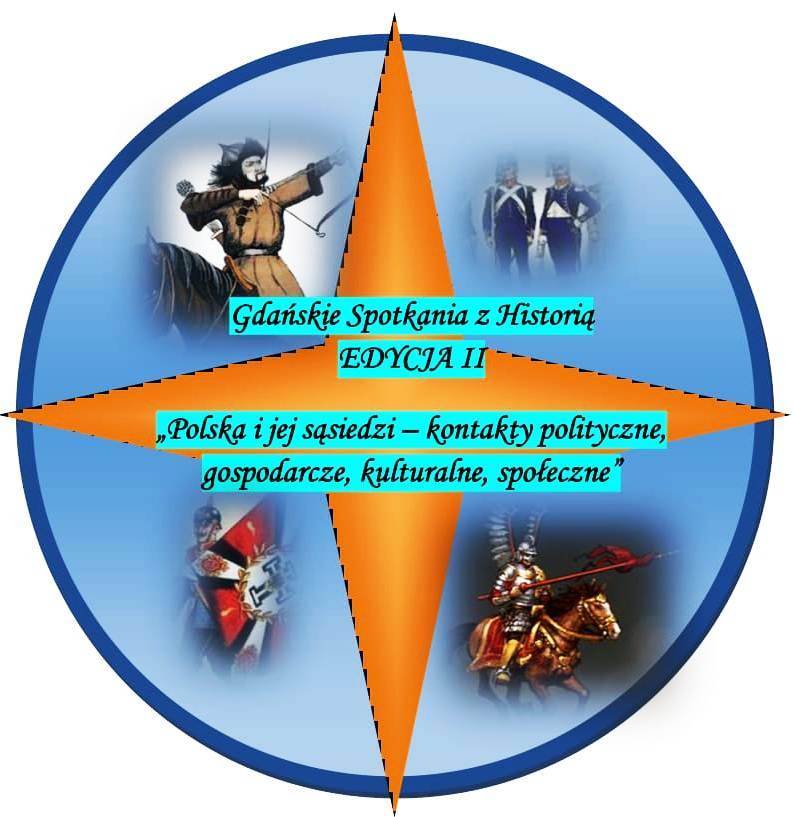 Formularz zgłoszeniowy na konferencję „II-gie Gdańskie Spotkania z Historią”Polska i jej sąsiedzi – kontakty polityczne, gospodarcze, kulturalne, społeczneUniwersytet Gdański, 20-21 I 2017DANE UCZESTNIKAImię i nazwisko uczestnika: ...............................................Adres: .................................................Numer telefonu: ...............E-mail: ...........................Pełna nazwa i adres Uczelni: .................................................Rok i kierunek studiów: ...........................................Pełna nazwa reprezentowanego Koła Naukowego:...............................................Obiad tylko w dniu wystąpienia: TAK/NIEObiad 20 I: TAK/NIEObiad 21 I: TAK/NIEZapotrzebowanie na rzutnik multimedialny:  TAK/NIEPreferowany termin wystąpienia: 20 I/21 ITEMAT REFERATUABSTRAKT(1000-2000 znaków)BIBLIOGRAFIA